Passaic County Central Labor Council, AFL-CIO2021 Candidate Questionnaire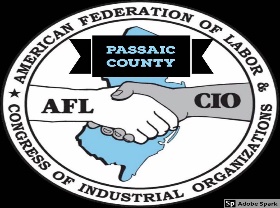 The Passaic County Central Labor Council is the local organization of the AmericanFederation of Labor and Congress of Industrial Organizations (AFL-CIO). We represent the collective interests of 35,000 union members and their families and 50 affiliated unions in Passaic County, New Jersey.Working people are on the front lines of every issue that impacts Passaic County, New Jersey every day.Our mission is to improve the lives of working families by electing a pro-labor candidate, who will support the right to collective bargaining, and help bring economic justice to the workplace. The Passaic County Central Labor Council will support any candidate that will place the needs of working people and their communities first.  All Working Men and Women deserve elected officials that know, and understand the importance to earn a right to a fair wage, fair benefits and the value of equal treatment in the work place. We aim to elect a candidate that will work to make sure our working and middle class continue to thrive and build the future of Passaic County, New Jersey.   Name _________________________________________Address_______________________________________City______________________ Zip_________________Candidate/ Incumbent for _____________________________________________________Telephone__________________ Email___________________________________________ Party Affiliation______________________________________________________________ Bracketed with another candidate Y / N If yes, who__________________________________Campaign Manager/Contact Profession___________________________________________Are you a Union member? Y / N International ____________________ Local__________________List Unions and Organizations that have endorsed you__________________________________________Signature _______________________________           Date _________________________________                                                                                                                                                                                                  (1)Organizing / Collective BargainingDo you support Right-to-Work laws? Yes  No  DependsComments:_______________________________________________________________________________________________________________________________________________________________________________________________________________________________________________________________________________________________________________________________________________________________________________________________________Do you support the PRO Act and the right of workers to make a free choice to form a union and bargain collectively – in an environment free of interference, coercion, harassment, reprisals or delay? Yes  NoComments:_______________________________________________________________________________________________________________________________________________________________________________________________________________________________________________________________________________________________________________________As an elected official, how can you uphold the standard of negotiating in good faith and work to settle collective bargaining agreements in the public and private sectors in your district in a timely fashion?Comments:_____________________________________________________________________________________________________________________________________________________________________________________________________________________________________________________________________________________________________________________Would you consider it your responsibility to investigate and try to resolve labor disputes that have developed in your district? Yes  No  DependsComments:_______________________________________________________________________________________________________________________________________________________________________________________________________________________________________PrivatizationDo you support privatization, contracting out or outsourcing of public services at the local, county, or statewide levels of government? Under what circumstances would you support privatization, contracting out, or outsourcing of public services? Yes  No  DependsComments:______________________________________________________________________________________________________________________________________________________________________________________________________________________________________________________________________________________________________________________________________________________________________________________________________(2)Would you stand on a picket line? Yes  No  DependsComments:_______________________________________________________________________________________________________________________________________________________________________________________________________________________________________Project Labor AgreementsWhat benefits do you see with the use of Project Labor Agreements in both the private and public sectors?Comments:____________________________________________________________________________________________________________________________________________________________________________________________________________________________________________________________________________As an elected official, how would you use your authority to promote Project Labor Agreements?Comments:______________________________________________________________________________________________________________________________________________________________________________________________________________________________________________________________________________________________________________________GeneralWhy are running for public office?Comments:_____________________________________________________________________________________________________________________________________________________________________________________________________________________________________________________________________________________________________________________________________________________________________________________________________________________________________________________________________________________________________________________________________________________________________________________________________________________________________________________Why are you seeking the endorsement of the Passaic County Central Trades and Labor Council?Comments:______________________________________________________________________________________________________________________________________________________________________________________________________________________________________________________________________________________________________________________________________________________________Please return questionnaire to the attention of Mr. Patrick Glover- Passaic County Central Trades and Labor Council via email:Pglover@ibew827.com or by mail to: 695 Rte. 46 West Ste. 108, Fairfield NJ 07004, Cell: 201-783-2307